Краевое государственное казенное учреждение«Железногорский детский дом»Воспитатель  Шулаева И.И.Программа: «Мое здоровое будущее»Воспитательный  час: «Основы информационной безопасности»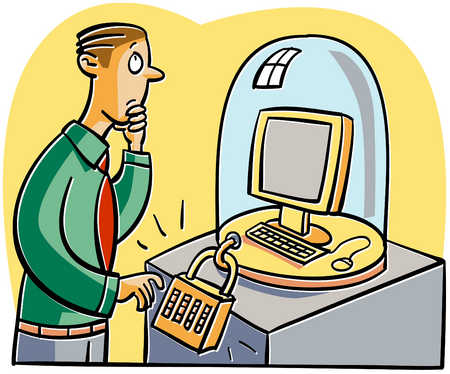 Февраль 2020г.Тема: «Основы информационной безопасности»Цель: -формирование у подростков понимания правильного пользование интернетом Задачи:- сформировать у подростков знания правильного поиска информации в интернете;- проинформировать подростков об отрицательных и положительных сторонах интернета;- развивать умения видеть положительные и негативные стороны в работе с компьютером,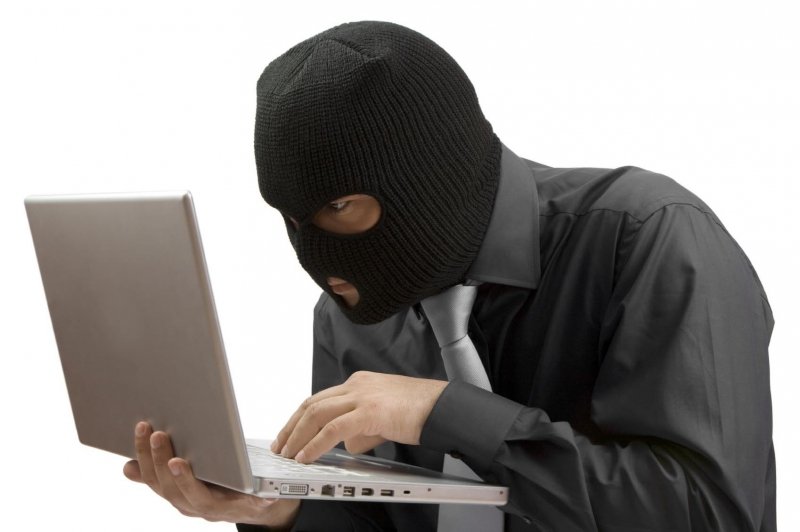 Воспитатель: Бурное развитие компьютерных технологий и широкое распространение сети Интернет открывает перед людьми большие возможности для общения и саморазвития. Интернет - это не только кладезь возможностей, но и источник угроз. Сегодня количество пользователей российской сети Интернет составляет десятки миллионов людей, и немалая часть из них - дети, которые могут не знать об опасностях мировой паутины. Очень большое внимание при работе с интернетом необходимо уделять именно вопросам безопасности. И ответить на вопросы: «Какие опасности подстерегают нас в интернете?» и «Как их избежать?» нам поможет этот воспитательный час.«Нам в интернете всё знакомо! Мы в интернете словно дома!»А сейчас предлагаю вам проверить готовность к интернету и выполнить простой тест.Тест на знание правил поведения в интернете:1) Новый друг, в чьих данных указан тот же возраст, что и у тебя, предлагает тебе обменяться фотографиями.A) Попрошу его фото, и потом отправлю своё.B) Посоветуюсь с родителями.2)В чате тебя обозвали очень грубыми словами.A) Скажу в ответ: «Сам дурак».B) Прекращу разговор с этим человеком.3)Знакомый предложил разослать телефон и адрес «плохой девочки», чтобы все знали о ней.A) Потребую доказательств, что она плохая.B) Сразу откажусь.4)Пришло сообщение с заголовком «От провайдера» – запрашивают твой логин и пароль для входа в Интернет.A) Вышлю только пароль: они сами должны знать логин.B) Отмечу письмо как Спам.Посчитайте, сколько получилось ответов «А» и сколько «B».4 «А» - Тебе ещё многому надо научиться.3 «А» и 1 «В» - Внимательно прочитай памятку по безопасному поведению в интернете.2 «А» и 2 «В» - Неплохо, но ты защищён лишь наполовину.1 «А» и 3 «В» - Ты почти справился, но есть слабые места.4 «В» - Молодец! К интернету готов!Обсуждение вопроса: «Какие опасности подстерегают нас в интернете?- Угроза заражения вредоносным программным обеспечением;- Доступ к нежелательному содержимому;- Контакты с незнакомыми людьми с помощью чатов или электронной почты;- Неконтролируемые покупки;- Интернет-зависимость;- Интернет – преступники и их деятельность в сети.Воспитатель: Вот сколько опасностей подстерегает нас в интернете, давайте с вами подумаем и обсудим, что делать и как всего этого избежать.1. Спрашивай взрослых2. Установи фильтр3. Не спеши открывать файлы4. Не спеши отправлять SMS5. Осторожно с незнакомыми6. Будь дружелюбен7. Не рассказывай о себеИнтернет прочно вошел в жизнь практически каждого человека. Очень многие уже не представляют свою жизнь без этого достижения техники. Однако это достижение рождает множество проблем, которые требуют незамедлительного решения.«Интернет зависимость» – это широкий термин, обозначающий большое количество проблем поведения и контроля над влечениями.Некоторые признаки виртуальной зависимости:- Пристрастие к виртуальным знакомствам – избыточность знакомых и друзей в сети Интернет.- Навязчивая потребность в сети – игра в онлайновые азартные игры.- Информационная перегрузка (навязчивый web-серфинг) – бесконечные путешествия по сети, поиск информации по базам данных и поисковым сайтам.Тест на интернет - зависимостьОтветы на каждый вопрос даются по пятибалльной шкале:1 – очень редко, 2 – иногда, 3 – часто, 4 – очень часто, 5 – всегда.1. Как часто Вы обнаруживаете, что задержались в сети дольше, чем задумывали?2. Как часто Вы забрасываете свои домашние обязанности, чтобы провести больше времени в сети?3. Как часто Вы предпочитаете развлечения в интернете общению с друзьями?4. Как часто Вы строите новые отношения с друзьями по сети?5. Как часто Ваши знакомые жалуются по поводу количества времени, что Вы проводите в сети?6. Как часто из-за времени, проведенном в сети, страдает Ваше образование и/или работа?7. Как часто Вы проверяете электронную почту, прежде чем заняться чем-то другим?8. Как часто страдает Ваша эффективность или продуктивность в работе из-за использования интернета?9. Как часто Вы сопротивляетесь разговору или скрываете, если Вас спрашивают о том, что Вы делали в сети?10. Как часто Вы отодвигаете на второй план неприятные мысли о своей жизни, заменяя их успокаивающими мыслями об интернете?11. Как часто Вы чувствуете приятное предвкушение от предстоящего выхода в сеть?12. Как часто Вы боитесь, что жизнь без интернета станет скучной, пустой и безынтересной?13. Как часто Вы раздражаетесь, кричите, если что-то отрывает Вас, когда Вы находитесь в сети?14. Как часто Вы теряете сон, когда поздно находитесь в сети?15. Как часто Вы чувствуете, что поглощены интернетом, когда не находитесь в сети, или воображаете, что Вы там?16. Как часто вы замечаете свои слова «еще пару минут…», когда находитесь в сети?17. Как часто Вы пытаетесь безуспешно урезать время пребывания в сети?18. Как часто Вы пытаетесь скрыть количество времени пребывания в сети?19. Как часто Вы предпочитаете находиться в сети вместо того, чтобы встретиться с людьми?20. Как часто Вы чувствуете подавленность, плохое настроение, нервничаете, когда Вы не в сети, что вскоре исчезает, стоит Вам выйти в интернет?Теперь подсчитайте общую сумму баллов.При сумме баллов 50-79 стоит учитывать серьезное влияние интернета на вашу жизнь.При сумме баллов 80 и выше, у Вас с высокой долей вероятности интернет-зависимость и Вам необходима помощь специалиста.Воспитатель: Надеюсь, ребята, мы привели достаточно причин для того, чтобы вы хотя бы задумались о своем пристрастии к интернету? Если вы и без того уже давно заметили за собой непреодолимую тягу постоянно находиться в он-лайне, вам безусловно пригодятся советы о том, как избавиться от интернет-зависимости.Рекомендации подросткам1. Используйте реальный мир для расширения социальных контактов. Реальный мир, жизнь человека – это постоянное освоение, расширение и преображение реальности, и внутренней, и внешней. Таким путем человек становится совершеннее.2. Определите свое место и цель в реальном мире. Ищите реальные пути быть тем, кем хочется. Избегайте простых способов достигать цели: бесплатный сыр – только в мышеловке.3. Виртуальная реальность заполняет «дыры» в жизни. Живите без «заплаток»!4. Компьютер – это всего лишь инструмент, усиливающий ваши способности, а не заменитель цели.5. Развивать в виртуальной реальности то, что для вас не важно в реальной жизни, – нельзя. Делайте то, что хотите, в реальной жизни!6. Ищите друзей в реальности. Виртуальный мир дает только иллюзию принадлежности к группе и не развивает никаких действительных навыков общения.7. Наполняйте жизнь положительными событиями, поступками.8. Имейте собственные четкие взгляды, убеждения.9. Избегайте лживости и анонимности в виртуальной реальности.10. Пребывайте «здесь и сейчас», а не «там».11. Научитесь контролировать собственное время и время за компьютером.Интернет - это прекрасное место для общения, обучения и отдыха. Но стоит понимать, что, как и наш реальный мир, всемирная паутина может быть и весьма опасна.Памятка по безопасному поведению в интернетеДля того чтобы обезопасить себя, свою семью, своих родителей своих друзей от опасностей интернета и причинения возможного ущерба, вы должен предпринимать следующие меры предосторожности при работе в интернете:-Никогда не сообщайте свои имя, номер телефона, адрес проживания или учебы, пароли или номера кредитных карт, любимые места отдыха или проведения досуга.-Используйте нейтральное экранное имя, не содержащее сексуальных намеков и не выдающее никаких личных сведений, в том числе и опосредованных: о школе, в которой вы учитесь, о детском доме, места, которые часто посещаете или планируете посетить, и пр.-Если вас что-то пугает в работе компьютера, немедленно выключите его. Расскажите об этом воспитателям  или другим взрослым.-Всегда сообщайте взрослым обо всех случаях в интернете, которые вызвали у вас смущение или тревогу.-Используйте фильтры электронной почты для блокирования спама и нежелательных сообщений.-Никогда не соглашайтесь на личную встречу с людьми, с которыми вы познакомились в интернете. О подобных предложениях немедленно расскажите сотрудникам детского дома.- Прекращайте любые контакты по электронной почте, в системе обмена мгновенными сообщениями или в чатах, если кто-нибудь начинает задавать вам вопросы личного характера или содержащие сексуальные намеки. Расскажите об этом взрослым.